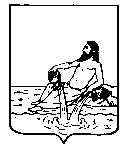 ВЕЛИКОУСТЮГСКАЯ ДУМАВЕЛИКОУСТЮГСКОГО МУНИЦИПАЛЬНОГО ОКРУГАР Е Ш Е Н И Е   от       31.05.2023          №      86                  ___________________________________________________________________________                   ______________________г. Великий УстюгРуководствуясь статьями 28, 62 Устава Великоустюгского муниципального округа,Великоустюгская Дума РЕШИЛА:1. Внести в Устав Великоустюгского муниципального округа Вологодской области (далее – Устав) следующие изменения:1.1. Статью 6 Устава дополнить частью 2 следующего содержания: «2. Полномочия по решению вопросов в области градостроительной деятельности осуществляются соответствующими органами государственной власти области на основании закона Вологодской области от 15.12.2017 N 4259-ОЗ «О перераспределении полномочий в области градостроительной деятельности между органами местного самоуправления муниципальных образований области и органами государственной власти области» на части территории Великоустюгского муниципального округа, определенной указанным законом области.».1.2. Пункты 2, 3 и 4 статьи 17 Устава изложить в новой редакции: «2. Староста сельского населенного пункта назначается Великоустюгской Думой по представлению схода граждан сельского населенного пункта из числа граждан Российской Федерации, проживающих на территории данного сельского населенного пункта и обладающих активным избирательным правом, либо граждан Российской Федерации, достигших на день представления сходом граждан 18 лет и имеющих в собственности жилое помещение, расположенное на территории данного сельского населенного пункта.3. Староста сельского населенного пункта не является лицом, замещающим государственную должность, должность государственной гражданской службы, муниципальную должность, за исключением муниципальной должности депутата представительного органа муниципального образования, осуществляющего свои полномочия на непостоянной основе, или должность муниципальной службы, не может состоять в трудовых отношениях и иных непосредственно связанных с ними отношениях с органами местного самоуправления.4. Старостой сельского населенного пункта не может быть назначено лицо:1) замещающее государственную должность, должность государственной гражданской службы, муниципальную должность, за исключением муниципальной должности депутата представительного органа муниципального образования, осуществляющего свои полномочия на непостоянной основе, или должность муниципальной службы;2) признанное судом недееспособным или ограниченно дееспособным;3) имеющее непогашенную или неснятую судимость.».1.3. Пункт 1 статьи 32 дополнить подпунктом 1.2. следующего содержания: «1.2. Полномочия депутата Великоустюгской Думы прекращаются досрочно решением Великоустюгской Думы в случае отсутствия депутата без уважительных причин на всех заседаниях представительного органа в течение шести месяцев подряд.».1.4. В части 1 статьи 38 Устава: 1.4.1. Подпункт 61 изложить в новой редакции: «61) разработка и утверждение схемы размещения нестационарных торговых объектов;»;1.4.2. Дополнить подпунктом 62 следующего содержания: «62) осуществление иных полномочий, отнесенных к компетенции органов местного самоуправления федеральными законами, законами области, а также настоящим Уставом и принятыми в соответствии с ними решениями Великоустюгской Думы.». 2. Изменения в Устав Великоустюгского муниципального округа Вологодской области, принятые настоящим решением, вступают в силу после  государственной регистрации и официального опубликования. О внесении изменений в Устав  Великоустюгского муниципального округа Вологодской областиПредседатель Великоустюгской Думы_______________С.А. КапустинГлава Великоустюгского муниципального округа Вологодской области _______________А.В. Кузьмин     